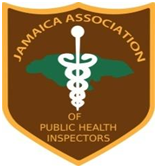 Shop F, 201 Rodney Memorial Complex, Emancipation Square P. O.  Box 616, Spanish Town, St. Catherine, Jamaica, Telephone:  (876) 749-3190, Fax:  (876) 907-19,  Email: info@japhi.org.jmTechnical sessionsDate & time ModeratorTopicPresenter1October 25: 6pm – 7pmRebecca Nelson, Parish Rep, St ElizabethThe Black Community Vaccine Initiative: Ensuring Barrier-Free Vaccine AccessDr. Sylvanus Thompson2October 25: 7pm – 8pmRebecca Nelson, Parish Rep, St ElizabethThe COVID-19 Pandemic: The Ongoing Challenge of Vaccine HesitancyDr. Upton Allen3October 26: 2pm – 3pmOneil Brown, VP JAPHIFood Insecurity: A Growing ConcernMs. Dahlia Plunkett4October 26: 3pm – 4pmOneil Brown, VP JAPHIVector Control in the Parish of Manchester: A pre, present and post pandemic overviewMr. Joel Myers5October 26: 6pm – 7pmMurie Edwards, Parish Rep KSAThe Pandemic and the EHO – An International PerspectiveDr. Henroy Scarlett6October 26: 7pm – 8pmMurie Edwards, Parish Rep KSACOVID-19, Refocusing Chemical Policies for Public HealthMrs. Sherika Whitelocke-Ballingsingh7October 27: 2pm – 3pmYizouna-Shae Brown Forsythe, Parish Rep PortlandThe Development of Guidelines and Procedures – COVID-19 and other Public Health MattersMrs. Kerron Crossman Johnson8October 27: 3pm – 4pmYizouna-Shae Brown Forsythe, Parish Rep PortlandNEHA Updates and HVAC & COVID-19 Dr. Gary Brown9October 27: 6pm – 7pmOrvelee Jones, Secretary JAPHIJack of All Trades, Master of Many: Lessons Learned from the Life of an EHODr. Stephanie Fletcher Lartey 10October 27: 7pm – 8pmOrvelee Jones, Secretary JAPHIA Reflection of the Green Pond Community Integrated Mosquito Control Project (2021)Mr. O’Brian Bernard (PHI Intern)11October 29:  6pm – 7pmMichael Myles – JAPHI President ElectThe Jamaica Association of Public Health Inspectors: The Last Forty YearsDr. Norbert Campbell